Aucotec 将亮相 德国ACHEMA 2024展会：通过协同工程实现高效且可持续的解决方案协同平台 Engineering Base 是协同设计的基础变更管理可实现透明度最高化、错误最小化并提高数据和文档质量数据中心化和模块化是制氢设备关注的核心Engineering Base的标准化信息模型确保工厂数据的质量透明、灵活、敏捷、高效：在日益全球化、网络化的流程行业，数据和信息的高效互换起着决定性的作用。数据驱动的技术有助于企业就变化做出快速而有意义的反应，通过透明的流程做出更好的决策，并缩短项目周期——这是企业成功的关键，也是可持续发展的关键。Aucotec AG 将亮相6 月 10 日至 14 日于德国法兰克福的ACHEMA展会，展示为国际流程工业开发的最新解决方案。与会者可以在三个不同展区找到我们的展台：设备制造、氢能特别演示和数字枢纽，重点始终是协同设计平台 Engineering Base（EB）。数据是流程工业的驱动力Aucotec 将展示工厂设计者如何应用EB实现跨专业高效的协同设计，大幅度提升设计效率。因为工厂、设备和组件在工程设计中正变得越来越自动化和模块化，通过工程数据和工艺运行数据的实时融合，能持续优化控制与维护体系及生产质量。“ EB 是面向整个工厂生命周期而设计的——并将最终成为流程工业和工厂设计的核心”，Aucotec 董事会成员 Uwe Vogt 强调道。“我们提供了一个以数据为中心的独特的协同平台，从而实现企业流程之间的互联互通。” 多年来对软件持续进行的扩展升级，使 EB成为了工厂设计领域真正的“Single Source of Truth（单一可信数据源）”，并始终处于领先地位。Aucotec 近年来在技术和业务层面均取得长足发展，今年将在ACHEMA三个不同展馆展示其面向流程工业的理念、设想和方案。协同工程为基础设在 9 号展馆D36 展台工厂设计展区的 Aucotec 主展台，将重点展示不同专业和部门之间工程协同的基础平台EB。“由于是在一个面向对象的共用数据库，完全基于Single Source of Truth（单一可信数据源），实现了跨专业的多学科协同工程设计，确保了数据的持续一致性”，Aucotec 流程工厂产品经理 Henry Bloch 解释道。具体而言，只要有多名工程师合作，阀、泵、管道以及所有电气和过程控制设备的对象历史就变得非常重要。“此处，变更管理起到了重要作用，确保了整个项目具有最大透明度。这样我们的客户便能将错误最小化，并优化数据和所属文档的质量”，Bloch 如是说。Aucotec也将在 ACHEMA 展会上展示如何在数据模型以及所有所属图表和文档（包括修订管理）中可靠地追踪工厂变更，对象历史、内部任务管理和工作流程辅助功能同样是重中之重。最后，还有一点也很重要，EB 可实现具有跨学科的典型和变更管理的模块化设计——这对于制氢工厂尤为重要。绿色氢气之路到目前为止，国际氢气市场上还没有足够的电解能力来满足需求量，但这种情况将得到改变：据统计门户网站 statista 预测，2050 年全球绿色氢气的产量约为 2500 万吨，其他机构甚至预计出更高的数字。就德国而言，根据联邦经济事务和能源部的氢气战略，计划于 2030 年将电解能力扩大到 10 千兆瓦水平。Aucotec 的目标是为电解槽制造商提供支持，帮助他们更快提高产能，并大规模生产绿色氢气。其重点在于可扩展的工程设计，以缩短项目周期为主要目标。工厂的模块化和标准化大大减少了工程设计的总工作量，数据中心化和模块化尤其是制氢设备关注的核心——一方面，可以缩短电解槽的项目时间，生成高质量数据供日后运行使用；另一方面可以降低（绿色）氢气的生产成本。Aucotec 将通过制氢行业的特别演示（6.0 号展馆/C75 展台）向大家展示工程设计的未来。
数据的标准Aucotec 专家们将在 11 号展馆 D51 展台的数字化中心向大家展示数字化数据交换在集成工程设计中是如何发挥作用的——从基础工程开始便实现面向对象，包括模拟数据的导入、Excel 中 Asset 360 模板的定义以及定义数据交换格式等等。对于流程工厂的运营商而言，数据始终至关重要。诸如基础工程、初步工程和详细工程阶段等不同阶段的工厂设计，数据量都在大幅增加。为确保 EB的工厂数据实现最大可能的价值，植入了标准化信息模型。其数据交换标准同样是重中之重，例如：IEC 81346、IEC 61850、DEXPI、CFIHOS、OPC UA、Jip 33、AML 或 EBML等。其他主题还有如EB 移动运维模块、高级 CAD 导入和资产管理等等。“我们的软件将工厂设计的高度标准化和个性化要求独特地关联到一起。“这样，我们便能保证行业内高效、可持续的流程和业务模式”，Vogt 总结道。“EB已成为世界流程工厂领域的一个成功范例——而且远不止如此。”
Aucotec 的协同平台重新定义了流程工业中的协同工程——请至 ACHEMA 2024 展会一睹为快！图片资料链接*：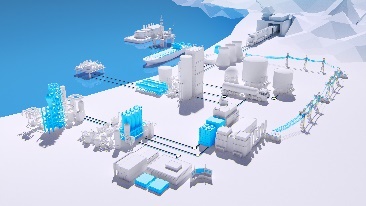 Engineering Base 协同平台实现了系统和不同专业的互联互通。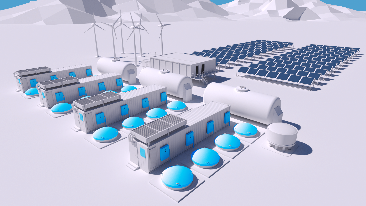 数据集中和模块化缩短了电解槽项目的时间，并确保了高质量数据。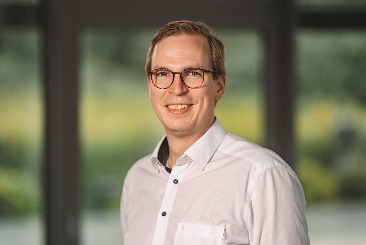 Henry Bloch， Aucotec 产品管理主管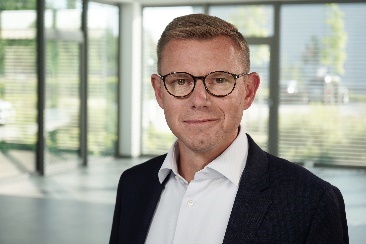 Uwe Vogt，Aucotec 董事会成员*图片受版权保护。其允许用于与 Aucotec 相关的编辑目的。___________________________________________________________________________Aucotec AG 为机器、设备和移动系统的整个生命周期开发工程软件——已拥有超过 35 年的经验。解决方案非常全面，包括大型设备的流程图、控制和电气工程，以及汽车行业的模块化车载供电网络。Aucotec 软件全球广泛使用。除汉诺威附近的总部外，Aucotec 集团在德国还有六个其他生产基地，并在中国、印度、马来西亚、韩国、荷兰、法国、意大利、奥地利、波兰、瑞典、挪威和美国设有子公司。此外，全球合作伙伴网络确保在世界各地都能提供本地支持。
如需重印，请提供样本。非常感谢！联系方式：
AUCOTEC AG, Hannoversche Straße 105, 30916 Isernhagen, www.aucotec.com公共关系，Arne Peters (arne.peters@aucotec.com +49(0)511-6103192)